Уполномоченный по защите прав предпринимателей Республики Хакасии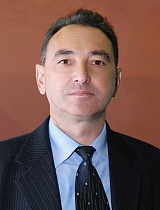     Кудашкин Василий Владимирович    Телефон:  +7-913-056-78-67    E-mail: khakasia@ombudsmanbiz.ruПредметом деятельности Уполномоченного является обеспечение государственных гарантий защиты прав и законных интересов субъектов предпринимательской деятельности, зарегистрированных на территории Республики Хакасия, и субъектов предпринимательской деятельности, права и законные интересы которых были нарушены на территории Республики Хакасия.